       27  let  SLOVENSKEGA EKOLOŠKEGA GIBANJA 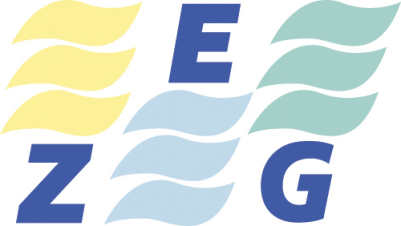 ZVEZA  EKOLOŠKIH GIBANJ  SLOVENIJE - ZEGCesta krških žrtev 53,8270 KrškoGSM : 064 253 580E-pošta:, zegslo20@gmail.comSpletna stran: www.gospodarnoinodgovorno.si                       www.zeg.siŠtevilka : 230 / 19Datum:  4. 12. 2019              SLOVENSKE NOVICEUredništvoGospa Tina Keber, novinarkatina.keber@slovenskenovice.siZADEVA:  ODGOVORI   ZEG  NA   VAŠA  VPRAŠANJA 			Zloženka ELEKTROMAGNETNA SEVANJA je izšla v času ,ko nekatere pristojne vladne inštitucije in privatni Inštitut za neionizirna sevanja (INIS) dajejo izjave za različne slovenske medije o meritvah elektromagnetnega sevanja (EMS) po Sloveniji in obenem » mimizirajo » za ta okoljski problem . Rezultati njegovih meritev govorijo o nenevarnih baznih postajah (BAT), Wi-FI,5G, daljnovodih (DV) ... Le nekatere sevalne obremenitve pri GSM telefoniji in omrežjih Wifi v mestih naj bi bili ponekod prekoračeni ??. Pri mejnih vrednostih se še vedno sklicujejo na priporočila lobistične nevladne organizacije ICNIRP in zastarelo slovensko Uredbo o EMS , ki se ne dotaknejo vprašanj o zdravstvenem tveganju.  Ta za primerjavo  gostote magnetnega polja ,  po zastareli  23 - letni slovenski zakonodaji Uredbe o EMS za prvo območje varovanja (vrtci, šole,bolnišnice, stanovanja..) še vedno uveljavlja 10 mikrotesla, medtem ko zdravstvena stroka priporoča vrednost 0.4  mikrotesla. V  ZEG si že vrsto let  prizadevamo, da bi Vlada RS sprejela novelo  Uredbe  o elektromagnetnem sevanju ( ta je že dve leti leži v predalih MOP)  , s katero bi določila strožje mejne vrednosti od trenutno  veljavnih. Poleg tega si prizadevamo, da bi Državni Zbor RS čimprej sprejel tako     zakonodajo , ki  bi določila širše preventivne  varovalne pasove DV  in odmika baznih antenskih postaj (BAT, 5G ). Trenutno veljavna uredba, ki je bila sprejeta leta 1996 določa mejno vrednost  elektromagnetnega sevanja daljnovodov pri 10 µT (mikro Tesla).  Številne tuje znanstvene raziskave kažejo, da je zdravju škodljiva že 50 krat nižja vrednost elektromagnetnega sevanja ( WHO in SCENIHR, telo Evropske komisije) . V tem  času je znanost napredovala in  vedno bolj se pritrjuje dejstvo, da je bivanje ali dolgotrajno zadrževanje blizu daljnovodov,BQAT,WI-FI,5G  zelo škodljivo. V  ZEG  predlagamo, da se mejna  vrednost elektromagnetnega sevanja zniža na vrednost primerljivo z zakonodajami razvitih držav.  Predlagamo, da nova uredba mejno vrednost elektromagnetnega sevanja  iz maksimalno dovoljenih 10 µT (mikro Tesla) zniža na maksimalno  0,4  µT .  Medtem, ko v primeru aparatov, kot virov EMS lahko sami odločamo v kakšni meri se bomo izpostavljali škodljivim učinkom, pa se v primeru energetskih objektov kot so  5G, daljnovodi , bazno-antenske postaje temu težko izognemo. Pomembno je dejstvo, da o škodljivih učinkih EMS govorimo v primeru dolgotrajne izpostavljenosti, kjer pa prav vpliv visokoenergetskih daljnovodov zaradi permanetnega delovanja predstavlja bistven delež v povprečnem oziroma komulativnem smislu. Zaradi fizikalnega pojava širjenja EMS in moči virov EMS je pomembno, da v smislu upoštevanja načela previdnosti pri načrtovanju sledimo odmiku od virov sevanja tako, da v nikakšnem primeru ne predstavljajo tveganja za zdravje ljudi, predvsem otrok, kot najobčutljivejše skupine prebivalcev. Da elektromagnetno sevanje vpliva na zdravje ljudi ni več sporno. Prav je torej,da bi se pri umeščanju novih virov takšnega sevanja v prostor ravnalo skladno z načeli previdnosti in se torej v čim večji meri izogibalo možnosti nastankom škodljivih posledic na zdravju ljudi. Tem ugotovitvam pa mora slediti tudi sodna praksa in sicer tako pri obstoječih virih, kakor tudi pri umeščanju novih virov v prostor, saj bo le tako lahko prišlo v prihodnosti do tega, da bo državi in investitorjem načelo previdnosti postalo edino in osnovno vodilo pri sprejemanju odločitev s tem v zvezi. Zakaj se pri umeščanju virov EMS ne upošteva načelo previdnosti ter poveča oddaljenost od virov oziroma išče optimalne rešitve umeščanja v prostor zaradi dokazanih bioloških učinkov na žive organizme, ampak se sklicujemo na zastarelo zakonodajo, ki bazira na  mejnih vrednostih na osnovi segrevanja tkiv?    Ključni izzivi, ki jih vidi ZEG : postopna sanacija in uvedba”previdnostnega načela” pri neionizirnih sevanjih visokonapetostnih daljnovodov (DV), BAT, WI-FI, 5G … kot nujna obveza v urbanih naseljih in 1. coni varovanja (vrtci, šole,bolnice, stanovanjski objekti, igrišča..).V postopkih načrtovanja in umeščanja visokoenergetskih daljnovodov  BAT, RTV oddajniki , Wi-FI  v šolah, 5G… kot virov EMS je potrebno v interesu varovanja zdravja ljudi upoštevati načelo previdnosti.V primeru načrtovanja in umeščanja npr. visokoenergetskih daljnovodov, katerih nazivna napetost je večja kot 100 kV, načelo previdnosti zahteva, da je potrebno poiskati prostorske in tehnične rešitve, ki se ognejo oziroma v najmanjši možni meri obremenjujejo občutljiva območja stanovanjskih stavb strnjenih naselij ali stavb za vzgojo in izobraževanje, kjer se zadržujejo mladoletne osebe ter stavb za zdravstveno oskrbo. Izbrati je treba varianto, ki predstavlja čim večjo možno oddaljenost od naštetih občutljivih območij in ki upoštevajoč načelo previdnosti zagotavlja varovanje zdravja, varnost in kvaliteto bivanja čim večjemu številu ljudi.Kadar se v prejšnjem odstavku navedenim občutljivim območjem ni mogoče v celiti izogniti, je med več variantami potrebno izbrati tisto varianto, ki v najmanjši možni meri obremenjuje občutljiva območja oziroma se izogne čim večjemu številu ljudi. Med različnimi variantami umeščanja visokoenergetskih daljnovodov je treba izbrati varianto, ki v čim večji meri zagotavlja, da razdalja od osi visokoenergetskega daljnovoda, katerega nazivna napetost je večja od 200 kV, do stanovanjskih stavb strnjenega naselja, stavb za vzgojo in izobraževanje in stavb za zdravstveno oskrbo, ni manjša kot 150 metrov in v primeru umeščanja visokoenergetskega daljnovoda, katerega nazivna napetost je med 100 kV in 200kV, ni manjša kot 100 metrov. V primerih, ko tehnične in prostorske možnosti omogočajo vkop kablov je potrebno to izbrati kot prednostno varianto umeščanja posameznih delov odsekov visokoenergetskih daljnovodov.OBRAZLOŽITEV :  Načelo previdnosti (precautionaryprinciple) je določeno v 191. členu Pogodbe o delovanju EU (PDEU) in je eno od temeljnih načel prava EU. Pomeni, da v primeru dvoma prevlada korist varstva okolja, ljudi, živali in rastlin pred drugimi interesi. Je orodje za obvladovanje tveganja, ki se ga lahko uporabi, kadar obstaja znanstvena negotovost glede domnevnih tveganj za zdravje ljudi ali okolje, ki izhajajo iz določenega ukrepa ali politike. Načelo previdnosti potrjuje tudi praksa Sodišča EU Urejeno je tudi v zavezujočem in nezavezujočem sekundarnem pravu EU, npr. v Direktivi 2001/42 o presoji vplivov nekaterih načrtov in programov na okolje, v Direktivi 92/43 o ohranjanju naravnih habitatov ter prosto živečih živalskih in rastlinskih vrst, Evropska komisija pa je leta 2000 sprejela celo Sporočilo za uporabo previdnostnega načela (COM (2000)1), v katerem poudarja njegov pomen in podaja temeljne gabarite za njegovo uporabo. Kot temeljno načelo je načelo previdnosti v slovensko zakonodajo vneseno v okviru 8. člena Zakona o varovanju okolja (ZVO-1), ki določa, da je uvajanje novih tehnologij, proizvodnih postopkov in izdelkov dopustno le, če ob upoštevanju stanja znanosti in tehnike ter možnih varstvenih ukrepov ni pričakovati nepredvidljivih škodljivih učinkov na okolje ali zdravje ljudi, in dodaja, da če obstaja možnost nepopravljivega uničenja okolja ali če so ogrožene njegove regeneracijske sposobnosti, pomanjkanje znanstvene zanesljivosti ne sme biti razlog za odlaganje ukrepov. Obenem pa to načelo velja kot temeljno načelo vse zakonodaje, ki je kakorkoli povezana z vprašanji varstva okolja, kar je povedalo tudi Ustavno sodišče RS v svoji odločbi št. U-I-304/04 z dne 17. 2. 2005.Trenutno veljavni predpisi v Republiki Sloveniji niso sledili izsledkom medicinske stroke, ki je v zvezi z vplivom EMS na zdravje ljudi, predvsem otrok, v zadnjih desetletjih pripisala pomemben vpliv. Kot kažejo ugotovitve  medicinske stroke, je vpliv EMS na zdravje ljudi (otrok!) zelo velik, saj lahko že izpostavljenost vrednostim, ki so kar 50x nižje od tistih, ki so trenutno predpisane v RS, bistveno poveča možnosti za nastanek malignih obolenj predvsem pri otrocih. Ker je nesporno, da je v RS zdravje ljudi in predvsem otrok vrednota, ki uživa najvišje varstvo (nenazadnje gre tudi za ustavno pravico do zdravega in varnega življenjskega okolja), je dognanja o škodljivih vplivih EMS v zakonodaji nujno upoštevati. Zelo zgovorno je dejstvo, da je tudi Svetovna zdravstvena organizacija, preko svoje Agencije za raziskave raka, EMS uvrstila  med možne dejavnike tveganja za nastanek otroške levkemije in ga kot takšnega uvrstila v visoko kategorijo 2B. Kot je zapisala prof. dr. Metoda Dodič Fikfak »so mejne vrednosti kompromis med trenutnim znanjem in ekonomsko-politično močjo države ter ozaveščenostjo snovalcev njenih politik. V primeru razvrščanja v 2B skupino mora nujno veljati previdnostni princip, ki  odločevalcem narekuje, da načrtujejo, zagovarjajo in izvršujejo načrte tako, da ne škodujejo človeku tudi v primerih, ko je neka povezava še relativno negotova.«Elektro inštitut Milan Vidmar je v dokumentu »Elaborat povprečne izpostavljenosti okolja EMS« objavljenem v januarju 2017 za potrebe DPN 2x400kV tranzitnega daljnovoda Beričevo-Divača pokazal, kakšne so povprečne obremenitve slovenskih visokoenergetskih daljnovodov in do kje seže vplivno območje EMS v primeru referenčne vrednosti EMS 0,4uT za katero mednarodne študije dokazujejo povečano tveganje za nastanek levkemije pri otrocih. V primeru 60% obremenitve 400kV daljnovoda ta seže do 100m od osi daljnovoda. Žal sedanji predlog NEPN v času javne razprave še vedno vsebuje in ponuja rešitve zastarele in neustavne Uredbe o EMS.  Ob dejstvu, da EMS od razdalj, (ki so pokazane v elaboratu kot vplivno območje) naprej pada počasi, so ob najslabših razmerah potrebni večji odmiki, če želimo zadostiti varovanju otrok kot najobčutljivejše skupine ljudi na vplive EMS.Nacionalni inštitut za javno zdravje v svojem mnenju z dne 22. 6. 2016 ugotavlja, da je pri izpostavljanju prebivalstva, predvsem otrok EMS zelo nizkih frekvenc, treba nujno upoštevati načelo previdnosti do dokončnega odgovora o vplivu tega dejavnika na zdravje – še posebej so izpostavili problematiko umeščanja daljnovodov v bližino institucij, kot so šole in vrtci.Zaradi fizikalnega pojava padanja jakosti EMS z razdaljo od vira je pomembno, da v smislu izpolnjevanja načela previdnosti pri umeščanju virov EMS v čim večji možni meri zmanjšamo zdravstveno tveganje tako, da zagotavljamo čim večji odmik virov, čim večjemu številu ljudi predvsem otrok. Zaradi različne občutljivosti ljudi na vplive EMS je to še posebej pomembno tam, kjer je koncentracija, kjer se dlje časa zadržujejo otroci največja, torej zdravstveno tveganje pomembno zmanjšujemo, če se prednostno umikamo območjem, kjer se zadržuje večje število mladoletnih oseb. Konkretizacija načela previdnosti v bistvu zagotavlja, da se v primeru umeščanja nevarnih in zdravju škodljivih objektov v prostor kot so visokoenergetski daljnovodi poiščejo in upoštevajo variante, ki imajo najmanjši vpliv na ljudi.  Da bi pridobili lastna  neodvisna domača in tuja  strokovna  znanja o vplivih EMS na zdravje ljudi in mlade generacije je  bil  ZEG organizator treh  mednarodnih strokovnih posvetovanj : Šmarješke Toplice , leta 2014 na temo » Sodelovanje javnosti  v postopkih elektromagnetnih in jedrskih sevanj  », soorganizator mednarodnega posveta nato temo leta 2015 v Beogradu , R Srbija in leta 2017 v Moravskih Toplicah 2. Mednarodne konference SEENIRPA in tudi posveta. Izdali smo tri zbornike posveta  ; glej: www.gospodarnoinodgovorno.siv  letu 2010 je ZEG izdal knjigo (priročnik) v nakladi 1500 izvodov . Gre za slovenski prevod  mednarodnega strokovnjaka Domuinik  F. Rolle –ja  iz Švice na temo ELEKTRIČNI SMOG- Kako prepoznati izvire motenj  in zmanjšati zdravstvena tveganja«.Knjigo lahko dobite pri meni. 2.  TUJE  SPLETNE  STRANI:https://www.emfscientist.org/Odličen dokumentarni znanstveni film o problematike elektromagnetnih sevanjhttps://www.youtube.com/watch?v=z5ZOJZQbkmI&feature=youtu.beZnanstvene študije iz problematike ELEKTROMAGNETNIH SEVANJ in vpliv na človeka:       https://www.emfdata.org/en/study-overviewhttps://www.youtube.com/watch?v=xm3GuCtIl2c&feature=youtu.be Dokumentarni film, ki vas ne bo pustil ravnodušnih (cca. 19 minut – slovenski podnapisi):https://www.youtube.com/watch?v=qUmAQ-N01PI&feature=share&fbclid=IwAR2WFxNm3b-zQzUiVwbDUm8BMxSl1GOsSk-piMYc_Bw_kKprn4vnkEJIzk0http://www.iemfa.org/supporting-organizations/  Problematika 5G omrežij, ki prihajajo v uporabo:https://whatis5g.info/Odličen film – podnasloveljen:https://www.youtube.com/watch?v=3BzYAqzqNsA 
[Sporočilo je skrajšano]  Prikaži celotno sporočiloObmočje s prilogamiPredogled videoposnetka ABC Catalyst Wi Fried v YouTubu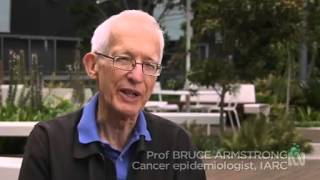 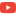 ABC Catalyst Wi FriedPredogled videoposnetka NEVARNOSTI ELEKTROSMOGA APEL ZNANSTVENIKOV v YouTubu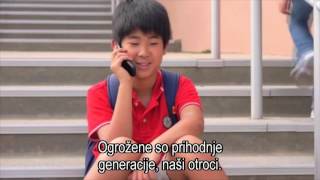 RNOSTI ELEKTROSMOGA APEL ZNANSTVENIKOVPredogled videoposnetka Prikrivanje Svetovne zdravstvene organizacije, ki nas bo stalo Zemljo v YouTubu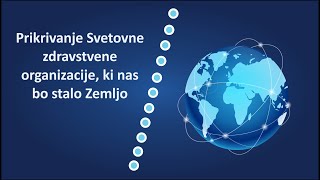 Prikrivanje Svetovne zdravstvene organizacije, ki nas bo stalo ZemljoPredogled videoposnetka WiFi: A Warning Signal ♦Panorama♦ (Documentary) ||HR Subs|| v YouTubu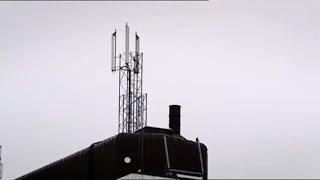 Strokovne literature in mednarodnih neodvisnih raziskav o EMS je v stotine , le prebrati jih je treba.Ekološki  pozdrav !                                                                              Karel  Lipič, univ.dipl.ing.                                                                                                                       Predsednik ZEG